EMPLOYEE
SPECIFICATION			                     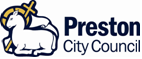 Directorate: Advice & Community ServicesDirectorate: Advice & Community ServicesSection: Housing Advisory ServiceSection: Housing Advisory ServicePost No: 
COAC03006Designation: Select Move Co-OrdinatorDesignation: Select Move Co-OrdinatorGrade:  7(SCP 17 – 20)Qualifications:E       A good level of numeracy and literacy including grade C or above in Maths and English (or equivalent)E      Evidence of continuing professional developmentD      Qualification in Data Analysis (or equivalent experience)Knowledge:E        Awareness of GDPR issues and the handling of sensitive dataE        Excellent knowledge of the Select Move Choice-Based Lettings SystemD        Knowledge of the registered providers of social housing who are part of the Select Move partnershipAbilities:E      An ability to think creatively and problem solve to meet the needs of the partnershipE      To give clear advice and guidance both in writing and verbally to all stakeholdersE      Ability to work to deadlines and prioritise with a minimum of direct supervisionE      Ability to adapt to emerging needs in social housingSkills:E      Good organisational skills with an ability to work to timescales, set targets and work under           pressure to achieve themE      Good interpersonal relationship skills to collaborate with partners, stakeholders and staffE      Ability to work across teams in a positive and constructive manner to achieve resultsE      Good computer skills and the ability to use appropriate ICT systems to enhance service        DeliveryE     Excellent communication and presentation skills, both verbal and writtenExperience:E      Experience of working on a housing management systemE      ICT systems and equipment experienceE      Experience of working in partnership with internal and external partnersD      Experience of processing/reviewing social housing register applicationsSpecial Requirements: E    To lead on the Select Move Operational and Steering Group Meetings   E    To undertake visits to partner organisations to provide training and updatesD    Driving licenceNB   E    Essential        D    DesirableDate Produced:  April 2024